REFRIGERATION / FREEZING OF FLAMMABLE LIQUIDSFlammable liquids must never be stored in standard domestic refrigerators, freezers, or cold roomsVapors from the stored chemicals can accumulate over time and come in contact with an electrical spark, thus creating a powerful explosion  Sparks can occur with normal operations of these appliances such as when the thermostat, defrost timer, internal lighting unit, or the motor turns on and offEven a small quantity of flammable liquid stored in a non-approved refrigerator or freezer can cause a large explosionExplosions, injuries and costly laboratory fires have resulted from storing flammable liquids in domestic refrigerators or freezers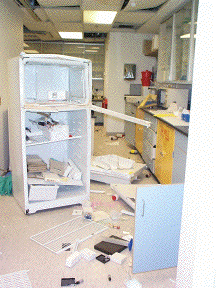 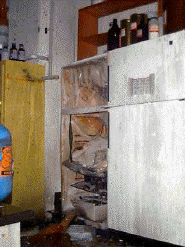 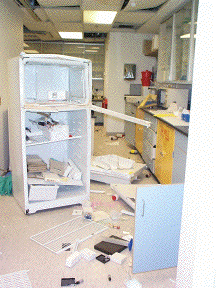 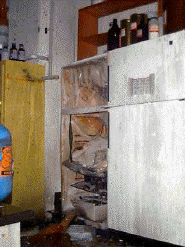 Flammable material refrigerators and explosion-proof refrigerators are designed to prevent ignition of flammable vapors and can be used for storage of flammable liquidsA flammable liquid is defined by OSHA 1910.1200 App B Physical Criteria as having a flash point of not more than 93°C (199.4°F).Review the Safety Data Sheet (SDS) for the flash point of liquidsFlammable-safe refrigerators will be U.L. listed, and bear a label stating “FLAMMABLE STORAGE ‐ KEEP FIRE AWAY”Explosion proof refrigerators are constructed so that there are no sparks or static charges generated either inside or outside of the unit These refrigerators are typically used in specialized locations such as solvent dispensing roomsAvoid storing flammable liquids with strong oxidizers or acids and provide suitable secondary containmentChill flammable liquids safely in an ice bucket prior to use rather than storing them in a standard domestic refrigeratorCOMMON LABORATORY SOLVENTSDo not store these flammable liquids in standard domestic refrigeratorsChemicalFlash Point (0F)ChemicalFlash Point (0F)Acetone4Isopropanol53Acetonitrile42Methanol54Benzene12.2Petroleum Ether20Butanol84Propyl Alcohol74Cyclohexene10Pyridine68Dioxane54Tetrahydrofuran6Ethyl Acetate24Tetramethylethylenediamine50Ethyl Alcohol55Toluene40Ethyl Alcohol (20%)97Triethylamine20Ethyl Ether-49Xylene84Hexane-7